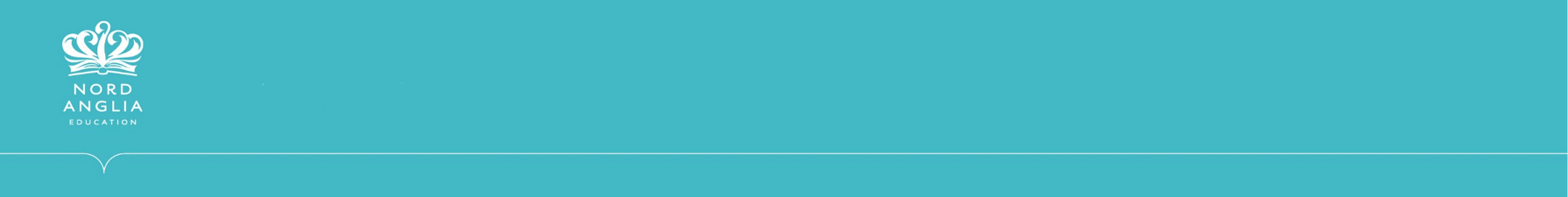 Dear ParentsThis letter has been sent home to inform you about your child’s learning for next week. In Literacy, we will continue with our book project ‘The Gruffalo.’ The children will be learning about ways to describe objects and movements, and will be encouraged to express their ideas in full sentences. The children will be using their phonic sounds to write words, and an understanding of letter formation will be introduced. In Numeracy, we will be exploring the numbers from 0-30. The children will be learning about the numerical forms as well as the number amounts. The children will complete tasks based upon number sequences and ordering.In Science, we will be learning about our bodies for the new science unit ‘Ourselves’. We will be recognizing different body parts, learning the correct names for them and understanding what their functions are. We will be exploring our internal and external body parts. In IPC, we will be starting a new unit called ‘Hooray let’s go on holiday’. For our entry point for this unit we will be inviting the children to bring in their favourite teddy bear. The children will be going outside the classroom and will be pretending to go on holiday. For the knowledge harvest lesson we are going to ask the children to share with the class their previous experience of holidays they have been on. We would appreciate it if you could talk to your child at home about where they have been on holiday.In ICT, we will be exploring the keyboard and the children’s knowledge of letter recognition will help them to practise writing their name. The children will learn about the functions of the computer and know how to turn it on and off. In PSHE, the children will be taking part in many different circle time activities with their new friends and teacher. These activities will help build friendships within the class and allow the children time to settle into the year 1 structure and rule system.Notice & Reminders:We look forward to seeing you all on Tuesday 19 September at our Meet the Teacher and Community Fair. Have a lovely weekend!Yours faithfullyYear 1 TeamPlease remember to check your child’s Communication Book daily.Please remember to like our Facebook page ‘Year 1 2017-2018’ for updates from the Year group. Please cover your child’s books in clear sticky back plastic. Please return all books to school on Sunday 17 September.If you have not returned the letters sent out last week, please send these on Sunday 17 September.